Nr.  25.652 din 4 decembrie 2016   PROCES  VERBALîncheiat azi, 4 decembrie 2016,cu ocazia şedinţei de îndată a Consiliului Local al 
Municipiului Dej care a fost convocată în conformitate cu prevederile art. 39, alin. (4) din Legea Nr. 215/2001, republicată, cu modificările şi completările ulterioare, conform Dispoziţiei Primarului Nr. 1.086 din data de 3 decembrie  2016, cu următoareaORDINE DE ZI:          1. Proiect de hotărâre privind  aprobarea plății diferenței de preț pentru transportul deșeurilor menajere din Municipiul Dej la rampa din Odorheiul Secuiesc.       2. Proiect de hotărâre privind aprobarea rectificării bugetului de venituri și cheltuieli al Municipiului Dej pe anul 2016.        La şedinţă sunt prezenţi  14  consilieri, domnul Primar Morar Costan, doamna Secretar jr. Pop Cristina.       Ședința publică este condusă de domnul consilier Lazăr Nicolae.  Lipsesc  motivat domnii consilieri: Mureșan Aurelian Călin, Mureșan Traian, Butuza Marius Cornel, Varga Lorand Iuliu și doamna consilier Kovrig Anamaria Magdalena.  Președintele de ședință, domnul consilier Lazăr Nicolae deschide ședința de consiliu local prin prezentarea punctelor înscrise în Ordinea de zi pe care o supune la vot și care este aprobat cu unanimitate de voturi.	      Se trece la Punctul 1: Proiect de hotărâre privind aprobarea plății diferenței de preț pentru transportul deșeurilor menajere din Municipiul Dej la rampa din Odorheiul Secuiesc.      Preşedintele de şedinţă citeşte proiectul de hotărâre şi dă cuvântul inițiatorului proiectului, domnul Primar Morar Costan, care în expunerea de motive subliniază:Având în vedere Adresa Nr. 1.461 din data de 29 noiembrie 2016 a Societății Bratner Vereș S.A. prin care ne informează că obiectul Contractului de delegare a gestiunii serviciului public de salubrizare care vizează colectarea separată și transportul separat al deșeurilor, activitatea de transfer a deșeurilor colectate în vederea transportului la un deponeu final nu face obiectul contractului și ne solicită să indicăm o stație/locație de transfer autorizată pentru transbordarea deșeurilor în vederea transportării lor la un depozit autorizat, stație/locație de transfer care va primi deșeurilor menajere colectate de pe raza Municipiului Dej, începând cu data de 1 decembrie 2016. În lipsa indicării  de către noi a stației de transfer autorizate, întrucât cea din Municipiul Dej, Strada Vâlcele F.N. este inutilizabilă legalmente, Societatea  este în imposibilitatea de a-și îndeplini obligațiile de colectare și vor fi nevoiți să întrerupă  prestarea serviciului public de salubrizare începând cu data de 1 decembrie 2016.  Se subliniază că tarifele nu au fost actualizate, nu s-a restabilit echilibrul financiar al Contractului, nu sunt acoperite costurile cu transportul deșeurilor colectate din Municipiul Dej la depozitul operat de S.C. R.D.E. Harghita S.R.L. la nivelul real și suntem informați că acest contract se va rezilia. Nu avem alte posibilități – ori modificăm Hotărârea Consiliului Local, privind tarifele sau căutăm alte rampe de depozitare. Altă soluție nu există decât o societate comercială care să fie în subordinea Consiliului Local; avem 20.000 locuitori în Municipiul Dej, suntem interpuși între Societatea Bratner și populație.Vă supunem spre aprobare plata diferenței de preț de transport și depozitare a deșeurilor menajere la rampa de la Odorheiul Secuiesc față de Pata Rât, sau alte rampe autorizate, față de Pata Rât, în valoare totală de 160 mii lei din bugetul de venituri și cheltuieli al anului 2016, începând cu data de 1 decembrie 2016 până la 31 martie 2017.       Proiectul este votat cu 11 voturi ”pentru”, 3 ”abțineri”, domnii consilieri: Buburuz Simion Florin. Alexandru Adrian Viorel și doamna consilier Petrean Mihaela.    Se trece la Punctul 2: Proiect de hotărâre privind aprobarea rectificării bugetului de venituri și cheltuieli al Municipiului Dej pe anul 2016.       Domnul Primar Morar Costan: Conform Adresei Nr. 34.988 din data de 29 noiembrie 2016, emisă de Direcția Generală regională a Finanțelor Publice Cluj ne comunică modificarea indicatorilor repartizați instituției, fapt pentru care propunem spre aprobare rectificarea bugetului de venituri și cheltuieli cu suma de 4.120 mii lei, atât la partea de venituri și cât la partea de cheltuieli, astfel:La partea de cheltuieli, pe capitole, subcapitole, titluri după cum urmează:Supun spre aprobare  vărsăminte din Secțiunea de funcționare în Secțiunea de dezvoltare în sumă de 866,00 mii lei.Luări de cuvânt: domnul consilier Buburuz Simion Florin:  își exprimă părerea că aceste sume vor fi de ajutor pentru dezăpezire, pentru curățenia orașului, pentru nevoile școlilor.Domnul Primar Morar Costan: atrag atenția asupra modificărilor de la ultimul capitol: suma s-a modificat de la 680 mii lei, la 630 mii lei, care vor fi repartizați – 25 mii lei pentru achiziționare Căsuță pentru Târgul de Crăciun, 25 mii lei pentru proiectare laser lumini.         Proiectul este votat cu 14 voturi ”pentru”, unanimitate.     Președintele de ședință, domnul  consilier Lazăr Nicolae declară închisă ședința de îndată a consiliului local.         Președinte de ședință,                                        Contrasemnează:                Lazăr Nicolae                                                       Secretar,                                                                                           Jr. Pop Cristina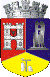 ROMÂNIAJUDEŢUL CLUJCONSILIUL LOCAL AL MUNICIPIULUI DEJStr. 1 Mai nr. 2, Tel.: 0264/211790*, Fax 0264/223260, E-mail: primaria@dej.roDenumire indicatorBuget inițialInfluențăBuget FinalSume defalcate din TVA pentru finanțarea unor cheltuieli – 11.02.0226.781,002.327,0029.108,00Sume defalcate din TVA pentru echilibrarea bugetelor locale – 11.02.061.421,00630,002.051,00Cote defalcate din impozitul pe venit pentru echilibrarea bugetelor locale – 04.02.043.479,001.163,004.642,00TOTAL4.120,00Denumire capitol, titlu Buget inițialInfluențeBuget final Cap.51 Autorități publice  Titlul 20 Bunuri și servicii1,910.21102.002,012.21Cap.51 Autorități publice  Titlul 71 Active nefinanciare2,728.00130.002,858.00Cap.65 Învățământ Titlul 10 Cheltuieli de personal20,595.001,841.0022,436.00Cap.65 Învățământ Titlul 55 Transferuri interne23.00-14.009.00Cap.67 Cultura, recreere, religie Titlul 20 Bunuri si servicii4.163.0025.004.180.00Cap.67 Cultura, recreere, religie Titlul 71 Active nefinanciare8,484.69105.008,564.69Cap.68 Asistență socială Titlul 10 Cheltuieli de personal4,015.42300.004,315.42Cap.68 Asistență socială Titlul 20 Bunuri și servicii1,357.82120.001,477.82Cap.68 Asistență socială Titlul 57 Ajutoare sociale2,445.0080.002,525.00Cap.70 Locuințe , servicii și dezvoltare publică Titlul71 Active nefinanciare 2,546.251.002,547.25Cap.74 Protecția mediului titlul 20 Bunuri și servicii1,098.00400.001,498.00Cap.84 Transporturi titlul 20 Bunuri și servicii5,134.40400.005,534.40Cap.84 Transporturi titlul 71 Active nefinanciare11,895.00630.0012,575.00